Jakub KolbergOsieczna 13.01.2022 r.Radny Rady Miejskiej
w Osiecznej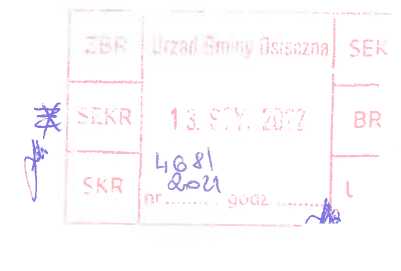 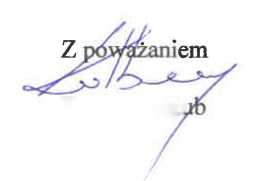 Pan Stanisław Glapiak
Burmistrz Gminy OsiecznaInterpelacjaW trybie przewidzianym dla składania interpelacji, na podstawie ustawy o samorządzie
gminnym, składam do Pana Burmistrz następującą interpelacje wraz z załącznikiem.W imieniu Zarządu Ochotniczej Straży Pożarnej w Osiecznej, proszę o odpowiednie
oznakowanie znakami zakazu B-36 " zakaz zatrzymywania się " oraz tablicami T-16 wskazującymi
miejsce wyjazdu pojazdów uprzywilejowanych. Zakaz powinien dotyczyć ulicy Plac 600-lecia od
ulicy O.E. Frankiewicz oraz części ul. Plac 600-lecia stanowiącej dojazd do remizy OSP Osieczna.
Proszę również o prawidłowe oznakowanie miejsc parkingowych znajdujących się na ul. Plac 600-
lecia znakami informacyjnymi D-18 "parking”.Wyżej wymienione oznakowanie w znaczny sposób poprawi bezpieczeństwo i czas wyjazdu
jednostki OSP Osieczna do zdarzeń na terenie miasta i gminy.Załącznik: wydruk mapy 